                                                       T.C.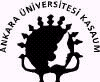 ANKARA ÜNİVERSİTESİKADIN SORUNLARI ARAŞTIRMA VE UYGULAMA MERKEZİEylül 2014- Eylül 2015 Eğitim-Öğretim Faaliyet Raporu Kadın Sorunlarını Araştırma ve Uygulama Merkezi (KASAUM), Ankara Üniversitesi’ne bağlı fakülte ve akademik birimlerde kadın ve toplumsal cinsiyet çalışmaları akademik alanının gelişmesi için çalışmalar yapmaktır. Merkez müdürlüğünü aynı zamanda Eşitlik Politikaları Koordinatörü Prof. Dr. Serpil SANCAR ve müdür yardımcılığını ise Prof. Dr. Laika Funda CANTEK yürütmektedir.•	Web: www.kasaum.ankara.edu.tr •	E-Mail: kasaum@ankara.edu.trKadın Çalışmaları ABDAnkara Üniversitesi Sosyal Bilimler Enstitüsü Kadın Çalışmaları Anabilim Dalı 1996 yılından itibaren lisansüstü öğrenci kabul etmektedir. 2011 yılından itibaren Toplumsal Cinsiyet ve Kadın Çalışmaları doktora programı açılmıştır ve 2011 güz yarıyılı itibariyle eğitim-öğretim dönemlerinde belirlenen kontenjanlar dâhilinde öğrenci kabul edilmektedir. Siyasal Bilgiler Fakültesi öğretim üyesi Prof. Dr. Alev ÖZKAZANÇ yürütmektedir. Web: www.kasaum.ankara.edu.tr  E-Mail: bkasaum@ankara.edu.trKadın Çalışmaları Öğrenci Profili:Kadın Çalışmaları ABD’na Kayıtlı Toplam Öğrenci Sayısı: 243•	Toplumsal Cinsiyet ve Kadın Çalışmaları Doktora/Birleşik Doktora Programı Öğrenci Sayısı: 39•	Kadın Çalışmaları Yüksek Lisans Öğrenci Sayısı: 204•	Kadın Çalışmaları Özel Öğrenci Sayısı: 11•	Kadın Çalışmaları ABD Yüksek Lisans Programı Toplam Mezun Öğrenci Sayısı: 109•	2014-2015 Eğitim-Öğretim Yılında Yüksek Lisans Programı Mezun Öğrenci Sayısı: 6•	Toplumsal Cinsiyet ve Kadın Çalışmaları Doktora Programı Mezun Öğrenci Sayısı: Yok2014-2015 Güz Yarıyılı Kadın Çalışmaları ABD Toplumsal Cinsiyet ve Kadın Çalışmaları Doktora Programı Dersleri:•	Feminist Kuram-I: Prof. Dr. Alev ÖZKAZANÇ•	Etik, Toplumsal Cinsiyet ve Hukuk: Prof. Dr. Gülriz UYGUR •	İktidarın Psişik Yaşamı:Judit Butler Okumaları: Prof.Dr. Alev ÖZKAZANÇ•	Türk Modernleşmesinin Cinsiyeti: Doç. Dr. Elif Ekin AKŞİT VURAL•	Zaman, Mekân, Anlatı: (A)Doç. Dr. Elif Ekin AKŞİT VURAL/ (B)Prof. Dr. Funda CANTEKDoktora Semineri: Tez Semineri: Seçme Konuları =KÇ Öğretim Üyeleri2013-2014 Güz Yarıyılı Kadın Çalışmaları ABD Yüksek Lisans Programı Dersleri:•	Türkiye’de Çalışma Yaşamında Kadın: Prof. Dr. Gülay TOKSÖZ•	Mekânın Cinsiyeti: Prof. Dr. Funda CANTEK•	Türk Modernleşmesinin Cinsiyeti: Doç. Dr. Elif Ekin AKŞİT VURAL•	Heteroseksizm Eleştirisi ve Alternatif Politikalar: KAOS GL Ekibi/ Moderatör: Prof.Dr. Alev ÖZKAZANÇ•	Kadınların Sessiz, Sözlü ve Yazılı Dilleri: Prof. Dr. Güzin YAMANER•	Kadın Çalışmalarına Giriş-Kavramlar: KÇ Öğretim Üyeleri•	Kadın Çalışmalarına Giriş-Uygulama: Kadın Çalışmaları Öğretim Üyeleri•	Sinemada Kadın Temsilleri: Prof. Dr. Ruken ÖZTÜRKYüksek Lisans Seminerler:•	Feminist Politika ve Kuramda Güncel Tartışmalar: Doç. Dr. Alev ÖZKAZANÇ •	Gelir Dağılımı, Yoksulluk ve İstihdam: Yrd. Doç. Dr. Emel MEMİŞ 2013-2014 Bahar Yarıyılı Kadın Çalışmaları ABD Toplumsal Cinsiyet ve Kadın Çalışmaları Doktora Programı Dersleri:•	Feminist Kuram-II: Prof. Dr.Alev ÖZKAZANÇ•	Feminist Araştırma Yöntem ve Teknikleri: Prof. Dr. Serpil Sancar•	Kadın Emeği ve Toplumsal Kalkınma: Prof. Dr. Gülay TOKSÖZ•	Feminizm Aşk ve Edebiyat: Prof. Dr. Güzin YAMANER•	Haber Sosyolojisinde Feminist Yaklaşımlar: Prof. Dr. Çiler DURSUNDoktora Semineri: Tez Semineri: Seçme Konuları: KÇ Öğretim Üyeleri2013-2014 Bahar Yarıyılı Kadın Çalışmaları ABD Yüksek Lisans Programı Dersleri:•	Kadın Araştırmalarında Temel Yaklaşımlar ve Yöntem: Prof. Dr. Serpil SANCAR•	Kadın Yaşam Öyküleri: Prof.Dr. Eser KÖKER•	Dinlerde Kadın: Prof. Dr. Nahide BOZKURT•	Biyoetik ve Kadın: Prof. Dr. Berna ARDA•	Queer Teori: Modertaör: Prof. Dr. Alev ÖZKAZANÇ/KAOS GL Ekibi•	Toplumsal Cinsiyet ve Hukuk: Prof. Dr. Gülriz UYGUR•	Toplumsal Cinsiyet ve Eğitim: Öğr. Gör. Dr. Fevziye SAYILANKadın Çalışmaları ABD-Kadın Sorunları Araştırma ve Uygulama Merkezi 2014-2015 Eğitim-Öğretim Döneminde Düzenlenen Etkinlikler11-13 Eylül 2014: 1. Uluslarara​sı Erkekler ve Erkeklikle​r Sempozyumu Programı, İzmir: Eleştirel Erkeklik İncelemeleri İnisiyatifi ile birlikte Ankara Üniversitesi Kadın Sorunları Araştırma ve Uygulama Merkezi, İzmir Universitesi Kadın Çalışmaları Uygulama ve Araştırma Merkezi ve Stony Brook University Center For The Study of Men and Masculinities, Açık Toplum Vakfı ve Siyah Pembe Üçgen İzmir Derneği ile birlikte 11-13 Eylül 2014 tarihlerinde İzmir’de Tepekule Kongre Merkezi’inde 1. Uluslararası Erkekler ve Erkeklikler  Sempozyumu’nu gerçekleştirmiştir.15 Eylül 2014: Sosyal Bilimler Enstitüsü tarafından değiştirilen online Enstitü modülüne yeni ders açmalarının gerçekleştirilmesi. 15-19 Eylül 2014: Kadın Çalışmaları ABD yüksek lisans ve doktora programlarına kabul edilen öğrencilerin yeni kayıtlarında ders seçmelerinde danışmanlık yapılması ve danışman onaylarının verilmesi.19 Eylül 2014: Esmeray “Esmeray’dan Hikâyeler” tiyatro gösterimi ile Heteroseksizim ve Alternatif Politikalar dersinin açılışı. Ders herkese açık olarak işlenmektedir.24 Eylül 2014: Soma faciası hasebiyle 15 Mayıs 2014 tarihinde iptal ettiğimiz “Çocuktan Gelin Olmaz- Çocuk Yaşta Evlilikler ve Çocuk Gelinler” Panelinin 15 Ekim 2014 tarihinde yapılmasına karar verilmesi.29 Eylül 2014- Toplumsal Cinsiyet Eşitliği Sertifika Programımız için: ANKÜSEM Müdürü ve Döner Sermaye İşletme Müdürü ile yapılan görüşmelerden sonra bu eğitimlerin doğrudan KASAUM ve Döner Sermaye Müdürlüğü tarafından yürütülmesinin daha uygun olacağı sonucuna varılmıştır. Gerekli çalışmalar başlatılmıştır. Her yıl güz ve bahar dönemlerinde sertifika eğitimi açılmıştır. 15 Ekim 2014: “Çocuktan Gelin Olmaz- Çocuk Yaşta Evlilikler ve Çocuk Gelinler” Panelinin 15 Ekim 2014 tarihinde, 15:00-18:00 saatleri arasında SBF Aziz Köklü Salonunda gerçekleştirilmiştir. 10 Kasım 2014: Feminist Akademisyen Jane Gallop’la Cinsel Tacizi Tartışıyoruz üzerine konferans; Cinsel Tacizle Suçlanan Feminist kitabının yazarı, feminizm, cinsel taciz, psikanaliz, edebiyat gibi pek çok alanda çalışmaları olan feminist akademisyen Jane Gallop, Ankara Üniversitesi Cinsel Taciz ve Saldırı Birimi ve KASAUM, Koç Üniversitesi Vehbi Koç Ankara Araştırmaları Uygulama ve Araştırma Merkezi (VEKAM) işbirliğiyle, Ankara Üniversitesi Siyasal Bilgiler Fakültesi, Aziz Köklü Konferans Salonu’nda “Cinsel Taciz: Alternatif Bir Görüş”  adında konferans düzenlenmiştir. Etkinlik boyunca ardıl çeviri yapılmıştır.13 Kasım 2014: Kadın Çalışmaları ABD Doktora ve Yüksek Lisans programında, Prof. Dr. Serpil SANCAR tarafından Perşembe günleri verilen  “Erkeklik Çalışmaları” dersi,13 Kasım itibariyle herkese açık şeklinde işlenmeye başlanmıştır. 8 Aralık 2014: 2014-2015 eğitim-öğretim, bahar yarıyılı Kadın Çalışmaları Anabilim Dalı doktora ve yüksek lisans programları müfredatının oluşturulması,11 Aralık 2014: Prof. Dr. Serpil Sancar, Prof. Dr. Nahide Bozkurt, Prof. Dr. Çiler Dursun, Prof. Dr. Alev Özkazanç ve Prof. Dr. Elif Ekin Akşit’le oluşturulan jüri üyeleri dahilinde Kadın Çalışmaları Anabilim doktora yeterlilik sınavın yapılması,14 Aralık 2014: 2014-2015 eğitim-öğretim, bahar yarıyılı Kadın Çalışmaları Anabilim Dalı doktora ve yüksek lisans programları için oluşturulan müfredatının interaktif ders girişlerinin yapılması,25 Aralık 2014: FE dergi: feminist eleştiri hakemli dergi, 2014 kış sayısı çıktı, 5 Ocak 2015: 2014-2015 eğitim-öğretim Kadın Çalışmaları ABD, Yüksek Lisans ve Doktora programlarının bahar yarıyılı müfredatının belirlenmesi üzere Akademik Kurul toplantısının yapılması, 9 Ocak 2015: 2014-2015 eğitim-öğretim bahar yarıyılında 05-09 Ocak 2015 tarihleri arasında Kadın Çalışmaları ABD’na başvuruda bulunacak öğrenciler için yapılacak mülakat sınavının yapılması.10-15 Ocak 2015: “Satı Atakul Toplumsal Cinsiyet Araştırmaları Makale Ödülü: Toplumsal Mücadele ve Direnişte Anne Olarak Kadınlar” üzerine Akademik Kurulun toplanıp başvuru koşulları ve yarışma takvimini belirlenmesi ve duyurulması, 19-23 Ocak 2015: 2014-2015 eğitim-öğretim bahar yarıyılı için Özel öğrenci başvurularının alınması ve 13 öğrencinin kabul edilmesi, 31 Ocak 2015: 15 Kasım 2014- 31 Ocak 2015 tarihleri arasında yapılan Toplumsal Cinsiyet Eşitliği Sertifika Programının bitmesi ve katılımcılara ölçme/değerlendirme sınavının yapılması, 2-5 Şubat 2015: 15 Kasım 2014-31 Ocak 2015 tarihleri arasında KASAUM ve Kadın Çalışmaları Öğretim üyelerinin ortaklaşa düzenlediği Toplumsal Cinsiyet Eşitliği Sertifika Programına katılan 13 kişi için katılım belgelerinin hazırlanıp kendilerine taktim edilmesi, 2-6 Şubat 2015: 2014-2015 eğitim-öğretim bahar yarıyılında Kadın Çalışmaları ABD’na kabul edilen doktora ve bütünleşik doktora öğrencilerinin kesin kayıtlarının yapılması,27 Şubat 2015: Toplumsal Cinsiyet Eşitliği Sertifika Programımız için Bahar yarıyılında 11 Nisan-27 Haziran tarihleri arasında sertifika programının başlatılması için gerekli hazırlık/çalışmaların yapılması, 2 Mart 2015: Ankara Üniversitesi-KASAUM ve Kadın Çalışmaları Ana Bilim Dalı öğrencileri ile11 Nisan 2015: KASAUM ve Kadın Çalışmaları Öğretim üyelerinin ortaklaşa düzenlediği Toplumsal Cinsiyet Eşitliği Sertifika Programının 11 Nisan 2015 tarihinde 15 kişilik bir grupla başlatılması, söz konusu sertifika eğitimi 11 hafta sürecek olup 20 Haziran 2015 tarihinde sona erecektir. 13 Nisan-16 Nisan 2015: 2014-2015 eğitim-öğretim güz dönemi doktora ve yüksek lisans programlarına öğrenci alımı için kontenjanının belirlenmesi,  8 Mart 2015: 8 Mart etkinlikleri çerçevesinde 2 Mart Pazartesi, 12:30 Cebeci, Ankara Üniversitesi İletişim Fakültesi Önünde stanttın açılması ayraçların kampüsteki tüm öğretim üyeleri ve öğrencilere dağıtılması, 9-13 Mart 2015: Toplumsal Cinsiyet Eşitliği Sertifika Programımız için Bahar yarıyılında 11 Nisan-27 Haziran tarihleri arasında sertifika programının başlatılması için gerekli hazırlık/çalışmaların yapılması, duyuruların yapılması, 23 Mart 2015: KASAUM ve Kadın Çalışmaları Anabilim Dalı’nın Ev sahipliği ile "EYLÜL'ÜN KADIN YÜZLERİ" filminin gösterimi 23 Mart 2015 Pazartesi, 18:30-20:30 saatleri arasında Cebeci Kampüsü, İletişim Fakülte'si Ahmet Taner Kışlalı Sanatevi'nde yapılması,27 Mart 2015: İsveç Enstitüsü’nin finansal desteği; Pembe Hayat, Kvinno Folk Högskolan ve KASAUM işbirliği ile Film Gösterimi ve “Eğitimde Alternatif Yaklaşımlar: Feminist Bir Okul Deneyimi” Söyleşisi düzenlenmiştir, Gökkuşağının Şarkısı / A Rainbow Song adlı film gösteriminin ardından; Kadın Çalışmaları Anabilim Dalı Başkanı Prof. Alev ÖZKAZANÇ’ın moderatörlüğünde, İsveç-Göteborg’dan Feminist Halk Okulu (Kvinno Folk Högskolan) eğitmenleri ve yönetmen Nasrin Pakkho’nun katılımı ile “Eğitimde Alternatif Yaklaşımlar: Feminist Bir Okul Söyleşisi düzenlenmiştir, 05 Mayıs-13 Mayıs 2015: Kadın Çalışmaları Anabilim Dalı’na 2015-2016 eğitim-öğretim, güz yarıyılında başvuru yapacak öğrencilerim mülakat jüri üyelerinin belirlenmesi için akademik kurulun toplantı yapması,13 Mayıs 2015: Kasaum'un ev sahipliğiyle, Siyasal Bilgiler Fakültesi, Mülkiye Şeref Salonu’nda, 13 Mayıs Çarşamba günü Dr. Tim EDWARDS, Western Promise: Re-interrogating the Gaze and Masculinities başlıklı söyleşinin verilmesi, 15-22 Mayıs 2015: 2015-2016 eğitim-öğretim güz yarıyılı müfredatı için Akademik Kurulun toplanması, yeni ders önerilerinin Enstitü’ye teklif edilmesi,22 Mayıs 2015: Lisansüstü derslerin bitişi ve ders değerlendirmelerin başlanması,09 Haziran 2015: Fe Dergi 13. Sayısı çıktı,20 Haziran 2015: 11 Nisan-20 Haziran 2015 tarihleri arasında KASAUM ve Kadın Çalışmaları Anabilim Dalı öğretim üyelerinin ortaklaşa düzenlediği Toplumsal Cinsiyet Eşitliği Sertifika Programının bitmesi ve katılımcılara ölçme/değerlendirme sınavının yapılması,26 Haziran 2015: KASAUM ve Kadın Çalışmaları Anabilim Dalı öğretim üyelerinin ortaklaşa düzenlediği Toplumsal Cinsiyet Eşitliği Sertifika Programına katılan 16 kişi için katılım belgelerinin hazırlanıp kendilerine taktim edilmesi, 6 -16 Temmuz: Kadın Çalışmaları Anabilim Dalına yüksek lisans ve doktora ders programlarının oluşturulması, öğrenci sistemine müfredatın eklenmesi, ders kataloglarının oluşturulması,10 Ağustos 2015: Kasaum ve Kadın Çalışmaları Anabilim Dalı öğretim üyelerinin, lisans seviyesinde okutulacak ve toplumsal cinsiyet eşitliği dersi için kullanılabilecek Toplumsal Cinsiyet Eşitliği ders kitabının hazırlanmasına karar vermesi ve kitap taslağının oluşturmaya başlanması,17-21 Ağustos 2015: Kadın Çalışmaları Anabilim Dalına yüksek lisans ve doktora programlarına başvuruların alınması,17-Ağustos-30 Eylül 2015: 17 Ekim 2015-09 Ocak 2016 tarihleri arasında Toplumsal Cinsiyet Eşitliği Sertifika programının başlatılması için gerekli duyuruların yapılması, hazırlık çalışmaların yapılması, 24-26 Ağustos 2015: Kadın Çalışmaları Anabilim Dalına yüksek lisans ve doktora programlarına başvuru yapan öğrencilerin mülakat sınavının yapılması, 26-28 Ağustos 2015: Kadın Çalışmaları Anabilim Dalı doktora ve yüksek lisans programına devam etmeye hak kazanan öğrenci listesinin Sosyal Bilimler Enstitü ’süne bildirilmesi, 31 Ağustos-4 Eylül 2015: 2015-2016 eğitim-öğretim yılı birinci yarıyılı özel öğrenci başvurularının alınması,09 Eylül 2015: 2015-2016 güz müfredatı, ders programı, özel öğrenci alımları ve lisans seviyesinde okutulacak ve Toplumsal Cinsiyet Eşitliği dersi için kullanılabilecek Toplumsal Cinsiyet Eşitliği ders kitabının hazırlanması için Akademik kurul Toplantısının yapılması,07-11 Eylül: Kadın Çalışmaları Anabilim Dalına yüksek lisans ve doktora programlarına kesin kayıt, kayıt yenileme işlemlerinin yapılması,28 Eylül-17 Ekim 2015: 17 Ekim’de yapılacak Satı Atakul Makale Ödülü töreni İçin hazırlıkların yapılması,